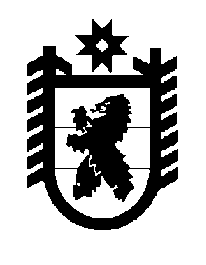 Российская Федерация Республика Карелия    ПРАВИТЕЛЬСТВО РЕСПУБЛИКИ КАРЕЛИЯПОСТАНОВЛЕНИЕот  8 октября 2019 года № 378-Пг. Петрозаводск О внесении изменения в постановление Правительства Республики Карелия от 14 декабря 2018 года № 461-ППравительство Республики Карелия п о с т а н о в л я е т:        Внести в приложение к постановлению Правительства Республики Карелия от 14 декабря 2018 года № 461-П «О предоставлении бюджетных ассигнований» (Собрание законодательства Республики Карелия, 2018, № 12, ст. 2635; Официальный интернет-портал правовой информации (www.pravo.gov.ru), 27 мая 2019 года, № 1000201905270003) изменение, изложив его в следующей редакции:«Приложение к постановлениюПравительства Республики Карелияот 14 декабря 2018 года № 461-ПОбъекты недвижимого имущества, приобретаемыев государственную собственность Республики Карелия                            Глава                 Республики Карелия			  	                                                    А.О. Парфенчиков№п/пНаименование заказчикаНаименование, количество объектов недвижимого имуществаПредпола-гаемая площадь приобре-таемого объекта недвижимого имущества,кв. мПредпола-гаемая стоимость приобретенияобъекта недвижимого имущества,тыс. руб.Общий (предельный) размер субсидии из бюджета Республики Карелия, тыс. руб.Общий (предельный) размер субсидии из бюджета Республики Карелия, тыс. руб.Срокприобре-тенияобъекта недви-жимого имущества№п/пНаименование заказчикаНаименование, количество объектов недвижимого имуществаПредпола-гаемая площадь приобре-таемого объекта недвижимого имущества,кв. мПредпола-гаемая стоимость приобретенияобъекта недвижимого имущества,тыс. руб.2018 год2019 годСрокприобре-тенияобъекта недви-жимого имущества123456781.Государственное бюджетное учреждение здравоохранения Республики Карелия  «Беломорская центральная районная больница»6 объектовнедвижимого имущества, 
в том числе2335000,05000,0-2018 год1.Государственное бюджетное учреждение здравоохранения Республики Карелия  «Беломорская центральная районная больница»2-комнатная квартира43800,0800,0-2018 год1.Государственное бюджетное учреждение здравоохранения Республики Карелия  «Беломорская центральная районная больница»1-комнатная квартира30800,0800,0-2018 год1.Государственное бюджетное учреждение здравоохранения Республики Карелия  «Беломорская центральная районная больница»2-комнатная квартира43800,0800,0-2018 год1.Государственное бюджетное учреждение здравоохранения Республики Карелия  «Беломорская центральная районная больница»1-комнатная квартира30800,0800,0-2018 год1.Государственное бюджетное учреждение здравоохранения Республики Карелия  «Беломорская центральная районная больница»2-комнатная квартира41800,0800,0-2018 год3-комнатная квартира461000,01000,0-123456782.Государственное бюджетное учреждение здравоохранения Республики Карелия  «Калевальская центральная районная больница»2 объекта недвижимого имущества, в том числе931000,0-1000,02019 год2.Государственное бюджетное учреждение здравоохранения Республики Карелия  «Калевальская центральная районная больница»3-комнатная квартира60400,0-400,02019 год2.Государственное бюджетное учреждение здравоохранения Республики Карелия  «Калевальская центральная районная больница»1-комнатная квартира33600,0-600,02019 год3.Государственное бюджетное учреждение здравоохранения Республики Карелия  «Кемская центральная районная больница»4 объекта недвижимого имущества, в том числе147,24500,02502,01998,02018, 2019 годы3.Государственное бюджетное учреждение здравоохранения Республики Карелия  «Кемская центральная районная больница»1-комнатная квартира36,3999,0-999,02019 год3.Государственное бюджетное учреждение здравоохранения Республики Карелия  «Кемская центральная районная больница»1-комнатная квартира36,2999,0-999,02019 год3.Государственное бюджетное учреждение здравоохранения Республики Карелия  «Кемская центральная районная больница»1-комнатная квартира29,6999,0999,0-2018 год3.Государственное бюджетное учреждение здравоохранения Республики Карелия  «Кемская центральная районная больница»2-комнатная квартира45,11503,01503,0-2018 год4.Государственное бюджетное учреждение здравоохранения Республики Карелия  «Кондопожская центральная районная больница»1 объект недвижимого имущества, в том числе401500,0-1500,02019 год4.Государственное бюджетное учреждение здравоохранения Республики Карелия  «Кондопожская центральная районная больница»2-комнатная квартира401500,0-1500,02019 год5.Государственное бюджетное учреждение здравоохранения Республики Карелия  «Лоухская центральная районная больница»5 объектов недвижимого имущества, в том числе1903000,0-3000,02019 год5.Государственное бюджетное учреждение здравоохранения Республики Карелия  «Лоухская центральная районная больница»1-комнатная квартира32500,0-500,02019 год5.Государственное бюджетное учреждение здравоохранения Республики Карелия  «Лоухская центральная районная больница»1-комнатная квартира32500,0-500,02019 год5.Государственное бюджетное учреждение здравоохранения Республики Карелия  «Лоухская центральная районная больница»2-комнатная квартира42700,0-700,02019 год5.Государственное бюджетное учреждение здравоохранения Республики Карелия  «Лоухская центральная районная больница»2-комнатная квартира42700,0-700,02019 год5.Государственное бюджетное учреждение здравоохранения Республики Карелия  «Лоухская центральная районная больница»2-комнатная квартира42600,0-600,02019 год6.Государственное бюджетное учреждение здравоохранения Республики Карелия  «Медвежьегорская центральная районная больница»5 объектов недвижимого имущества, в том числе159,74500,0-4500,02019 год6.Государственное бюджетное учреждение здравоохранения Республики Карелия  «Медвежьегорская центральная районная больница»1-комнатная квартира31,7956,3-956,32019 год6.Государственное бюджетное учреждение здравоохранения Республики Карелия  «Медвежьегорская центральная районная больница»1-комнатная квартира30884,6-884,62019 год6.Государственное бюджетное учреждение здравоохранения Республики Карелия  «Медвежьегорская центральная районная больница»1-комнатная квартира28808,1-808,12019 год6.Государственное бюджетное учреждение здравоохранения Республики Карелия  «Медвежьегорская центральная районная больница»2-комнатная квартира401013,7-1013,72019 год6.Государственное бюджетное учреждение здравоохранения Республики Карелия  «Медвежьегорская центральная районная больница»1-комнатная квартира30837,3-837,32019 год7.Государственное бюджетное учреждение здравоохранения Республики Карелия  «Межрайонная больница № 1»8 объектов недвижимого имущества, в том числе362,59500,0-9500,02019 год7.Государственное бюджетное учреждение здравоохранения Республики Карелия  «Межрайонная больница № 1»3-комнатная квартира65599,97-599,972019 год7.Государственное бюджетное учреждение здравоохранения Республики Карелия  «Межрайонная больница № 1»2-комнатная квартира50,8946,66-946,662019 год7.Государственное бюджетное учреждение здравоохранения Республики Карелия  «Межрайонная больница № 1»2-комнатная квартира48,71800,0-1800,02019 год7.Государственное бюджетное учреждение здравоохранения Республики Карелия  «Межрайонная больница № 1»4-комнатная квартира882500,0-2500,02019 год7.Государственное бюджетное учреждение здравоохранения Республики Карелия  «Межрайонная больница № 1»3-комнатная квартира602458,66-2458,662019 год7.Государственное бюджетное учреждение здравоохранения Республики Карелия  «Межрайонная больница № 1»1 комната в общежитии12500,0-500,02019 год7.Государственное бюджетное учреждение здравоохранения Республики Карелия  «Межрайонная больница № 1»1 комната в общежитии12372,5-372,52019 год7.Государственное бюджетное учреждение здравоохранения Республики Карелия  «Межрайонная больница № 1»2-комнатная квартира26322,21-322,212019 год8.Государственное бюджетное учреждение здравоохранения Республики Карелия  «Олонецкая центральная районная больница»2 объекта недвижимого имущества, в том числе601500,01500,0-2018 год8.Государственное бюджетное учреждение здравоохранения Республики Карелия  «Олонецкая центральная районная больница»1-комнатная квартира31750,0750,0-2018 год8.Государственное бюджетное учреждение здравоохранения Республики Карелия  «Олонецкая центральная районная больница»1-комнатная квартира29750,0750,0-2018 год9.Государственное бюджетное учреждение здравоохранения Республики Карелия  «Питкярантская центральная районная больница»4 объекта недвижимого имущества, в том числе137,53000,0-3000,02019 год9.Государственное бюджетное учреждение здравоохранения Республики Карелия  «Питкярантская центральная районная больница»1-комнатная квартира29640,0-640,02019 год9.Государственное бюджетное учреждение здравоохранения Республики Карелия  «Питкярантская центральная районная больница»1-комнатная квартира30,5640,0-640,02019 год9.Государственное бюджетное учреждение здравоохранения Республики Карелия  «Питкярантская центральная районная больница»2-комнатная квартира39860,0-860,02019 год9.Государственное бюджетное учреждение здравоохранения Республики Карелия  «Питкярантская центральная районная больница»2-комнатная квартира39860,0-860,02019 год10.Государственное бюджетное учреждение здравоохранения Республики Карелия  «Пряжинская центральная районная больница»2 объекта недвижимого имущества, в том числе762500,0-2500,02019 год10.Государственное бюджетное учреждение здравоохранения Республики Карелия  «Пряжинская центральная районная больница»1-комнатная квартира301150,0-1150,02019 год10.Государственное бюджетное учреждение здравоохранения Республики Карелия  «Пряжинская центральная районная больница»2-комнатная квартира461350,0-1350,02019 год11.Государственное бюджетное учреждение здравоохранения Республики Карелия  «Пудожская центральная районная больница»5 объектов недвижимого имущества, в том числе243,74500,0-4500,02019 год11.Государственное бюджетное учреждение здравоохранения Республики Карелия  «Пудожская центральная районная больница»2-комнатная квартира50,2978,9-978,92019 год11.Государственное бюджетное учреждение здравоохранения Республики Карелия  «Пудожская центральная районная больница»2-комнатная квартира45,6925,0-925,02019 год11.Государственное бюджетное учреждение здравоохранения Республики Карелия  «Пудожская центральная районная больница»3-комнатная квартира67925,0-925,02019 год11.Государственное бюджетное учреждение здравоохранения Республики Карелия  «Пудожская центральная районная больница»2-комнатная квартира47,9933,1-933,12019 год11.Государственное бюджетное учреждение здравоохранения Республики Карелия  «Пудожская центральная районная больница»1-комнатная квартира33738,0-738,02019 год12.Государственное бюджетное учреждение здравоохранения Республики Карелия  «Сегежская центральная районная больница»6 объектов недвижимого имущества, в том числе2345000,0-5000,02019 год12.Государственное бюджетное учреждение здравоохранения Республики Карелия  «Сегежская центральная районная больница»1-комнатная квартира30630,00-630,002019 год12.Государственное бюджетное учреждение здравоохранения Республики Карелия  «Сегежская центральная районная больница»1-комнатная квартира30635,00-635,002019 год12.Государственное бюджетное учреждение здравоохранения Республики Карелия  «Сегежская центральная районная больница»2-комнатная квартира451085,00-1085,002019 год12.Государственное бюджетное учреждение здравоохранения Республики Карелия  «Сегежская центральная районная больница»2-комнатная квартира41760,00-760,002019 год12.Государственное бюджетное учреждение здравоохранения Республики Карелия  «Сегежская центральная районная больница»2-комнатная квартира44960,00-960,002019 год12.Государственное бюджетное учреждение здравоохранения Республики Карелия  «Сегежская центральная районная больница»2-комнатная квартира44930,00-930,002019 год13.Государственное бюджетное учреждение здравоохранения Республики Карелия  «Сортавальская центральная районная больница»4 объекта недвижимого имущества, в том числе219,16500,0-6500,02019 год13.Государственное бюджетное учреждение здравоохранения Республики Карелия  «Сортавальская центральная районная больница»2-комнатная квартира521476,0-1476,02019 год13.Государственное бюджетное учреждение здравоохранения Республики Карелия  «Сортавальская центральная районная больница»2-комнатная квартира521476,0-1476,02019 год13.Государственное бюджетное учреждение здравоохранения Республики Карелия  «Сортавальская центральная районная больница»2-комнатная квартира52,11774,0-1774,02019 год13.Государственное бюджетное учреждение здравоохранения Республики Карелия  «Сортавальская центральная районная больница»2-комнатная квартира631774,0-1774,02019 год14.Государственное бюджетное учреждение здравоохранения Республики Карелия  «Суоярвская центральная районная больница»2 объекта недвижимого имущества, в том числе601000,0-1000,02019 год14.Государственное бюджетное учреждение здравоохранения Республики Карелия  «Суоярвская центральная районная больница»1-комнатная квартира30500,0-500,02019 год14.Государственное бюджетное учреждение здравоохранения Республики Карелия  «Суоярвская центральная районная больница»1-комнатная квартира30500,0-500,02019 годВсего56 объектов недвижимого имущества2255,753 000,09002,043 998,0».